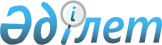 Мәслихаттың 2020 жылғы 24 желтоқсандағы № 58/3-VІ "2021-2023 жылдарға арналған Абай ауданының бюджеті туралы" шешіміне өзгерістер енгізу туралыШығыс Қазақстан облысы Абай аудандық мәслихатының 2021 жылғы 7 қыркүйектегі № 11/2-VII шешімі. Қазақстан Республикасының Әділет министрлігінде 2021 жылғы 18 қыркүйекте № 24424 болып тіркелді
      Абай аудандық мәслихаты ШЕШТІ: 
      1. "2021-2023 жылдарға арналған Абай ауданының бюджеті туралы" мәслихаттың 2020 жылғы 24 желтоқсандағы № 58/3-VІ шешіміне (нормативтік құқықтық актілерді мемлекеттік тіркеу Тізілімінде № 8035 болып тіркелген) мынадай өзгерістер енгізілсін:
      1-тармақ жаңа редакцияда жазылсын:
      "1. 2021-2023 жылдарға арналған Абай ауданының бюджеті 1, 2 және 3 қосымшаларға сәйкес, соның ішінде 2021 жылға келесі көлемдерде бекітілсін:
      1) кірістер – 5 422 336,1 мың теңге, соның ішінде:
      салықтық түсімдер – 803 557,0 мың теңге;
      салықтық емес түсімдер – 9 514,0 мың теңге;
      негізгі капиталды сатудан түсетін түсімдер – 5 530,0 мың теңге;
      трансферттер түсімі – 4 603 735,1 мың теңге;
      2) шығындар – 5 526 633,5 мың теңге;
      3) таза бюджеттік кредиттеу – 39 302,0 мың теңге, соның ішінде:
      бюджеттік кредиттер – 61 257,0 мың теңге;
      бюджеттік кредиттерді өтеу – 21 955,0 мың теңге;
      4) қаржы активтерімен операциялар бойынша сальдо – 16 560,9 мың теңге;
      қаржы активтерін сатып алу – 16 560,9 мың теңге;
      мемлекеттің қаржы активтерін сатудан түсетін түсімдер - 0 теңге;
      5) бюджет тапшылығы (профициті) – - 160 160,3 мың теңге;
      6) бюджет тапшылығын қаржыландыру (профицитін пайдалану) – 160 160,3 мың теңге;
      қарыздар түсімі – 61 257,0 мың теңге;
      қарыздарды өтеу – 21 955,0 мың теңге;
      бюджет қаражатының пайдаланылатын қалдықтары – 120 858,3 мың теңге.";
      көрсетілген шешімнің 1, 4 қосымшалары осы шешімнің 1, 2 қосымшаларына сәйкес редакцияда жазылсын.
      2. Осы шешім 2021 жылдың 1 қаңтарынан бастап қолданысқа енгізіледі. 2021 жылға арналған аудандық бюджет Ауылдық округтердің бюджеттеріне нысаналы трансферттерді бөлу
					© 2012. Қазақстан Республикасы Әділет министрлігінің «Қазақстан Республикасының Заңнама және құқықтық ақпарат институты» ШЖҚ РМК
				
      Мәслихат хатшысы

Е. Лдибаев
Абай аудандық мәслихатының 
2021 жылғы 7 қыркүйектегі 
№ 11/2-VII шешіміне 
1 қосымшаАбай аудандық мәслихатының 
2020 жылғы 24 желтоқсандағы 
№ 58/3-VI шешіміне 
1 қосымша
Санаты
Санаты
Санаты
Санаты
Санаты
Сомасы (мың теңге)
Сыныбы
Сыныбы
Сыныбы
Сыныбы
Сомасы (мың теңге)
Ішкі сыныбы
Ішкі сыныбы
Ішкі сыныбы
Сомасы (мың теңге)
Ерекшелігі
Ерекшелігі
Сомасы (мың теңге)
Атауы
Сомасы (мың теңге)
1
2
3
4
5
6
І. КІРІСТЕР
5 422 336,1
1
Салықтық түсімдер
803 557,0
01
Табыс салығы 
363 903,0
1
Корпоративтік табыс салығы
5 720,0
11
Ірі кәсіпкерлік субъектілерінен және мұнай секторы ұйымдарынан түсетін түсімдерді қоспағанда, заңды тұлғалардан алынаты корпоративтік табыс салығы 
5 720,0
2
Жеке табыс салығы
358 183,0
01
Төлем көзінен салық салынатын табыстардан ұсталатын жеке табыс салығы
354 902,0
02
Төлем көзінен салық салынбайтын табыстардан ұсталатын жеке табыс салығы
2 800,0
05
Төлем көзінен салық салынбайтын шетелдік азаматтар табыстарынан ұсталатын жеке табыс салығы
481,0
03
Әлеуметтiк салық 
276 622,0
1
Әлеуметтік салық 
276 622,0
01
Әлеуметтік салық
276 622,0
04
Меншiкке салынатын салықтар
147 462,0
1
Мүлiкке салынатын салықтар 
146 549,0
01
Заңды тұлғалардың және жеке кәсіпкерлердің мүлкіне салынатын салық
146 223,0
02
Жеке тұлғалардың мүлкіне салынатын салық
326,0
3
Жер салығы 
0
02
Жер салығы 
0
4
Көлiк құралдарына салынатын салық 
913,0
01
Заңды тұлғалардан көлiк құралдарына салынатын салық 
230,0
02
Жеке тұлғалардан көлiк құралдарына салынатын салық 
683,0
05
Тауарларға, жұмыстарға және қызметтерге салынатын iшкi салықтар 
14 288,0
2
Акциздер 
893,0
84
Қазақстан Республикасының аумағында өндірілген бензин (авиациялықты қоспағанда) және дизель отыны
893,0
3
Табиғи және басқа да ресурстарды пайдаланғаны үшiн түсетiн түсiмдер
11 473,0
15
Жер учаскелерін пайдаланғаны үшін төлем 
11 473,0
4
Кәсiпкерлiк және кәсiби қызметтi жүргiзгенi үшiн алынатын алымдар
1 922,0
02
Жекелеген қызмет түрлерiмен айналысу құқығы үшiн алынатын лицензиялық алым 
190,0
29
Жергілікті бюджетке төленетін тіркелгені үшін алым 
76,0
34
Қызметтің жекелеген түрлерiмен айналысуға лицензияларды пайдаланғаны үшін төлемақы
1 656,0
08
Заңдық маңызы бар әрекеттерді жасағаны және (немесе) оған уәкілеттігі бар мемлекеттік органдар немесе лауазымды адамдар құжаттар бергені үшін алынатын міндетті төлемдер
1 282,0
1
Мемлекеттік баж
1 282,0
26
Жергілікті бюджетке төленетін мемлекеттік баж 
1 282,0
2
Салықтық емес түсiмдер
9 514,0
01
Мемлекеттік меншіктен түсетін кірістер
3 333,0
1
Мемлекеттік кәсіпорындардың таза кірісі бөлігінің түсімдері
40,0
02
Коммуналдық мемлекеттік кәсіпорындардың таза кірісінің бір бөлігінің түсімдері
40,0
5
Мемлекет меншігіндегі мүлікті жалға беруден түсетін кірістер
3 236,0
08
Аудандық маңызы бар қала, ауыл, кент, ауылдық округ әкімдерінің басқаруындағы, ауданның (облыстық маңызы бар қаланың) коммуналдық меншігінің мүлкін жалға беруден түсетін кірістерді қоспағанда, ауданның (облыстық маңызы бар қаланың) коммуналдық меншігінің мүлкін жалға беруден түсетін кірістер
336,0
09
Аудандық маңызы бар қала, ауыл, кент, ауылдық округ әкімдерінің басқаруындағы мемлекеттік мүлікті жалға беруден түсетін кірістерді қоспағанда ауданның (облыстық маңызы бар қаланың) коммуналдық меншігіндегі тұрғын үй қорынан үйлердi жалға беруден түсетін кірістер
2 900,0
7
Мемлекеттік бюджеттен берілген кредиттер бойынша сыйақылар
57,0
06
Мамандандырылған ұйымдарға жергілікті бюджеттен берілген бюджеттік кредиттер бойынша сыйақылар 
33,0
13
Жеке тұлғаларға жергілікті бюджеттен берілген бюджеттік кредиттер бойынша сыйақылар 
24,0
04
Мемлекеттік бюджеттен қаржыландырылатын, сондай-ақ Қазақстан Республикасы Ұлттық Банкінің бюджетінен (шығыстар сметасынан) қамтылатын және қаржыландырылатын мемлекеттік мекемелер салатын айыппұлдар, өсімпұлдар, санкциялар, өндіріп алулар
340,0
1
Мұнай секторы ұйымдарынан және Жәбірленушілерге өтемақы қорына түсетін түсімдерді қоспағанда, мемлекеттік бюджеттен қаржыландырылатын, сондай-ақ Қазақстан Республикасы Ұлттық Банкінің бюджетінен (шығыстар сметасынан) қамтылатын және қаржыландырылатын мемлекеттік мекемелер салатын айыппұлдар, өсімпұлдар, санкциялар, өндіріп алулар
340,0
18
Мамандандырылған ұйымдарға, жеке тұлғаларға бюджеттік кредиттер (қарыздар) бойынша жергілікті бюджеттен берілген айыппұлдар, өсімпұлдар, санкциялар, өндіріп алулар 
340,0
06
Басқа да салықтық емес түсiмдер 
5 841,0
1
Басқа да салықтық емес түсiмдер 
5 841,0
09
Жергіліктік бюджетке түсетін салықтық емес басқа да түсімдер 
5 841,0
3
Негізгі капиталды сатудан түсетін түсімдер
5 530,0
01
Мемлекеттік мекемелерге бекітілген мемлекеттік мүлікті сату
900,0
1
Мемлекеттік мекемелерге бекітілген мемлекеттік мүлікті сату
900,0
02
Жергілікті бюджеттен қаржыландырылатын мемлекеттік мекемелерге бекітілген мүлікті сатудан түсетін түсімдер
900,0
03
Жердi және материалдық емес активтердi сату
4 630,0
1
Жерді сату
4 630,0
01
Жер учаскелерін сатудан түсетін түсімдер 
4 630,0
4
Трансферттер түсімі
4 603 735,1
01
Төмен тұрған мемлекеттiк басқару органдарынан трансферттер
16,9
3
Аудандық маңызы бар қалалардың, ауылдардың, кенттердің, аулдық округтардың бюджеттерінен трансферттер
16,9
02
Нысаналы пайдаланылмаған (толық пайдаланылмаған) трансферттерді қайтару
16,9
02
Мемлекеттiк басқарудың жоғары тұрған органдарынан түсетiн трансферттер
4 603 718,2
2
Облыстық бюджеттен түсетiн трансферттер
4 603 718,2
01
Ағымдағы нысаналы трансферттер
847 630,7
02
Нысаналы даму трансферттері 
349 659,5
05
Республикалық бюджеттен жалпы сипаттағы мемлекеттiк қызметтеріне берілетін субвенциялар
334350,0
06
Республикалық бюджеттен қорғанысқа берілетін субвенциялар
3859,0
08
Республикалық бюджеттен білім беру субвенциялары
2453083,0
10
Республикалық бюджеттен әлеуметтік көмекке және әлеуметтік қамсыздандыруға берілетін субвенциялар
208520,0
11
Республикалық бюджеттен тұрғын үй-коммуналдық шаруашылыққа берілетін субвенциялар
56219,0
12
Республикалық бюджеттен мәдениетке, спортқа, туризмге және ақпараттық кеңістiкке берілетін субвенциялар
280967,0
14
Республикалық бюджеттен ауыл, су, орман, балық шаруашылығына, ерекше қорғалатын табиғи аумақтарға, қоршаған ортаны және жануарлар дүниесін қорғауға, жер қатынастарына берілетін субвенциялар
13685,0
16
Республикалық бюджеттен көлік және коммуникацияға берілетін субвенциялар
55745,0
Функционалдық кіші топ
Функционалдық кіші топ
Функционалдық кіші топ
Функционалдық кіші топ
Функционалдық кіші топ
Функционалдық кіші топ
Сомасы (мың теңге)
Функционалдық кіші топ
Функционалдық кіші топ
Функционалдық кіші топ
Функционалдық кіші топ
Функционалдық кіші топ
Сомасы (мың теңге)
Бюджеттік бағдарламалардың әкімшісі
Бюджеттік бағдарламалардың әкімшісі
Бюджеттік бағдарламалардың әкімшісі
Бюджеттік бағдарламалардың әкімшісі
Сомасы (мың теңге)
Бағдарлама
Бағдарлама
Бағдарлама
Сомасы (мың теңге)
Кіші бағдарлама
Кіші бағдарлама
Сомасы (мың теңге)
Атауы
Сомасы (мың теңге)
ІІ. ШЫҒЫНДАР
5 526 633,5
01
Жалпы сипаттағы мемлекеттiк қызметтер 
505 433,2
1
Мемлекеттiк басқарудың жалпы функцияларын орындайтын өкiлдi, атқарушы және басқа органдар
283 215,0
112
Аудан (облыстық маңызы бар қала) мәслихатының аппараты
31 791,6
001
Аудан (облыстық маңызы бар қала) мәслихатының қызметін қамтамасыз ету жөніндегі қызметтер
31 375,6
003
Мемлекеттік органның күрделі шығыстары
416,0
122
Аудан (облыстық маңызы бар қала) әкімінің аппараты
251 423,4
001
Аудан (облыстық маңызы бар қала) әкімінің қызметін қамтамасыз ету жөніндегі қызметтер
180 788,4
003
Мемлекеттік органның күрделі шығыстары
5 694,5
113
Жергілікті бюджеттерден берілетін ағымдағы нысаналы трансферттер
64 940,5
2
Қаржылық қызмет
708,0
459
Ауданның (облыстық маңызы бар қаланың) экономика және қаржы бөлімі
708,0
003
Салық салу мақсатында мүлікті бағалауды жүргізу
358,0
010
Жекешелендіру, коммуналдық меншікті басқару, жекешелендіруден кейінгі қызмет және осыған байланысты дауларды реттеу
350,0
9
Жалпы сипаттағы өзге де мемлекеттiк қызметтер
221 510,2
454
Ауданның (облыстық маңызы бар қаланың) кәсіпкерлік және ауыл шаруашылығы бөлімі
28 030,0
001
Жергілікті деңгейде кәсіпкерлікті және ауыл шаруашылығын дамыту саласындағы мемлекеттік саясатты іске асыру жөніндегі қызметтер
28 030,0
459
Ауданның (облыстық маңызы бар қаланың) экономика және қаржы бөлімі
49 434,0
001
Ауданның (облыстық маңызы бар қаланың) экономикалық саясаттын қалыптастыру мен дамыту, мемлекеттік жоспарлау, бюджеттік атқару және коммуналдық меншігін басқару саласындағы мемлекеттік саясатты іске асыру жөніндегі қызметтер
48 034,0
015
Мемлекеттік органның күрделі шығыстары
1 400,0
495
Ауданның (облыстық маңызы бар қаланың) құрылыс, сәулет, тұрғын үй-коммуналдық шаруашылығы, жолаушылар көлігі және автомобиль жолдары бөлімі
144 046,2
001
Жергілікті деңгейде сәулет, құрылыс, тұрғын үй-коммуналдық шаруашылық, жолаушылар көлігі және автомобиль жолдары саласындағы мемлекеттік саясатты іске асыру жөніндегі қызметтер
40 754,7
003
Мемлекеттік органның күрделі шығыстары
870,0
113
Жергілікті бюджеттерден берілетін ағымдағы нысаналы трансферттер
102 421,5
02
Қорғаныс
18 512,0
1
Әскери мұқтаждар
8 007,0
122
Аудан (облыстық маңызы бар қала) әкімінің аппараты
8 007,0
005
Жалпыға бірдей әскери міндетті атқару шеңберіндегі іс-шаралар
8 007,0
2
Төтенше жағдайлар жөнiндегi жұмыстарды ұйымдастыру
10 505,0
122
Аудан (облыстық маңызы бар қала) әкімінің аппараты
10 505,0
006
Аудан (облыстық маңызы бар қала) ауқымындағы төтенше жағдайлардың алдын алу және оларды жою
10 505,0
06
Әлеуметтiк көмек және әлеуметтiк қамсыздандыру
520 914,5
1
Әлеуметтiк қамсыздандыру
135 400,0
451
Ауданның (облыстық маңызы бар қаланың) жұмыспен қамту және әлеуметтік бағдарламалар бөлімі
135 400,0
005
Мемлекеттік атаулы әлеуметтік көмек 
135 400,0
2
Әлеуметтiк көмек
351 867,5
451
Ауданның (облыстық маңызы бар қаланың) жұмыспен қамту және әлеуметтік бағдарламалар бөлімі
351 867,5
002
Жұмыспен қамту бағдарламасы
133 637,0
004
Ауылдық жерлерде тұратын денсаулық сақтау, білім беру, әлеуметтік қамтамасыз ету, мәдениет, спорт және ветеринар мамандарына отын сатып алуға Қазақстан Республикасының заңнамасына сәйкес әлеуметтік көмек көрсету
40 827,0
006
Тұрғын үйге көмек көрсету
6 930,0
007
Жергілікті өкілетті органдардың шешімі бойынша мұқтаж азаматтардың жекелеген топтарына әлеуметтік көмек
39 834,5
010
Үйден тәрбиеленіп оқытылатын мүгедек балаларды материалдық қамтамасыз ету
1 461,0
014
Мұқтаж азаматтарға үйде әлеуметтiк көмек көрсету
66 854,0
017
Оңалтудың жеке бағдарламасына сәйкес мұқтаж мүгедектердi мiндеттi гигиеналық құралдармен қамтамасыз ету, қозғалуға қиындығы бар бірінші топтағы мүгедектерге жеке көмекшінің және есту бойынша мүгедектерге қолмен көрсететiн тіл маманының қызметтерін ұсыну
22 978,0
023
Жұмыспен қамту орталықтарының қызметін қамтамасыз ету
39 346,0
9
Әлеуметтiк көмек және әлеуметтiк қамтамасыз ету салаларындағы өзге де қызметтер
33 647,0
451
Ауданның (облыстық маңызы бар қаланың) жұмыспен қамту және әлеуметтік бағдарламалар бөлімі
33 647,0
001
Жергілікті деңгейде халық үшін әлеуметтік бағдарламаларды жұмыспен қамтуды қамтамасыз етуді іске асыру саласындағы мемлекеттік саясатты іске асыру жөніндегі қызметтер
30 437,0
011
Жәрдемақыларды және басқа да әлеуметтік төлемдерді есептеу, төлеу мен жеткізу бойынша қызметтерге ақы төлеу
2 240,0
021
Мемлекеттік органның күрделі шығыстары
970,0
07
Тұрғын үй-коммуналдық шаруашылық
877 374,3
1
Тұрғын үй шаруашылығы
714 245,1
495
Ауданның (облыстық маңызы бар қаланың) сәулет, құрылыс, тұрғын үй коммуналдық шаруашылығы, жолаушылар көлігі және автомобиль жолдары бөлімі
714 245,1
011
Азаматтардың жекелеген санаттарын тұрғын үймен қамтамасыз ету
0
033
Инженерлік-коммуникациялық инфрақұрылымды жобалау, дамыту және (немесе) жайластыру
266 245,1
098
Коммуналдық тұрғын үй қорының тұрғын үйлерін сатып алу
448 000,0
2
Коммуналдық шаруашылық
163 129,2
495
Ауданның (облыстық маңызы бар қаланың) сәулет, құрылыс, тұрғын үй коммуналдық шаруашылығы, жолаушылар көлігі және автомобиль жолдары бөлімі
163 129,2
016
Сумен жабдықтау және су бұру жүйесінің жұмыс істеуі
62 699,0
026
Ауданның (облыстық маңызы бар қаланың) коммуналдық меншігіндегі жылу желілерін пайдалануды ұйымдастыру
17 015,8
058
Ауылдық елді мекендердегі сумен жабдықтау және су бұру жүйелерін дамыту
83 414,4
08
Мәдениет, спорт, туризм және ақпараттық кеңістiк
397 805,5
1
Мәдениет саласындағы қызмет
236 602,7
455
Ауданның (облыстық маңызы бар қаланың) мәдениет және тілдерді дамыту бөлімі
236 602,7
003
Мәдени-демалыс жұмысын қолдау
236 602,7
2
Спорт
35 432,0
465
Ауданның (облыстық маңызы бар қаланың) дене шынықтыру және спорт бөлімі
27 132,0
001
Жергілікті деңгейде дене шынықтыру және спорт саласындағы мемлекеттік саясатты іске асыру жөніндегі қызметтер
17 671,0
006
Аудандық (облыстық маңызы бар қалалық) деңгейде спорттық жарыстар өткiзу
2 666,0
007
Әртүрлi спорт түрлерi бойынша аудан (облыстық маңызы бар қала) құрама командаларының мүшелерiн дайындау және олардың облыстық спорт жарыстарына қатысуы
6 795,0
495
Ауданның (облыстық маңызы бар қаланың) сәулет, құрылыс, тұрғын үй коммуналдық шаруашылығы, жолаушылар көлігі және автомобиль жолдары бөлімі
8 300,0
021
Спорт объектілерін дамыту
8 300,0
3
Ақпараттық кеңiстiк
59 012,0
455
Ауданның (облыстық маңызы бар қаланың) мәдениет және тілдерді дамыту бөлімі
50 612,0
006
Аудандық (қалалық) кiтапханалардың жұмыс iстеуi
50 162,0
007
Мемлекеттiк тiлдi және Қазақстан халқының басқа да тiлдерін дамыту
450,0
456
Ауданның (облыстық маңызы бар қаланың) ішкі саясат бөлімі
8 400,0
002
Мемлекеттік ақпараттық саясат жүргізу жөніндегі қызметтер
8 400,0
9
Мәдениет, спорт, туризм және ақпараттық кеңiстiктi ұйымдастыру жөнiндегi өзге де қызметтер
66 758,8
455
Ауданның (облыстық маңызы бар қаланың) мәдениет және тілдерді дамыту бөлімі
15 042,0
001
Жергілікті деңгейде тілдерді және мәдениетті дамыту саласындағы мемлекеттік саясатты іске асыру жөніндегі қызметтер
14 227,0
032
Ведомстволық бағыныстағы мемлекеттік мекемелер мен ұйымдардың күрделі шығыстары
815,0
456
Ауданның (облыстық маңызы бар қаланың) ішкі саясат бөлімі
51 716,8
001
Жергілікті деңгейде ақпарат, мемлекеттілікті нығайту және азаматтардың әлеуметтік сенімділігін қалыптастыру саласында мемлекеттік саясатты іске асыру жөніндегі қызметтер
25 497,0
003
Жастар саясаты саласында іс-шараларды іске асыру
24 198,2
006
Мемлекеттік органның күрделі шығыстары
1 340,0
032
Ведомстволық бағыныстағы мемлекеттік мекемелер мен ұйымдардың күрделі шығыстары
681,6
10
Ауыл, су, орман, балық шаруашылығы, ерекше қорғалатын табиғи аумақтар, қоршаған ортаны және жануарлар дүниесін қорғау, жер қатынастары
39 095,5
6
Жер қатынастары
18 519,0
463
Ауданның (облыстық маңызы бар қаланың) жер қатынастары бөлімі
18 519,0
001
Аудан (облыстық маңызы бар қала) аумағында жер қатынастарын реттеу саласындағы мемлекеттік саясатты іске асыру жөніндегі қызметтер
18 519,0
9
Ауыл, су, орман, балық шаруашылығы, қоршаған ортаны қорғау және жер қатынастары саласындағы басқа да қызметтер
20 576,5
459
Ауданның (облыстық маңызы бар қаланың) экономика және қаржы бөлімі
20 576,5
099
Мамандардың әлеуметтік көмек көрсетуі жөніндегі шараларды іске асыру
20 576,5
12
Көлiк және коммуникация
96 949,0
1
Автомобиль көлiгi
91 441,0
495
Ауданның (облыстық маңызы бар қаланың) сәулет, құрылыс, тұрғын үй коммуналдық шаруашылығы, жолаушылар көлігі және автомобиль жолдары бөлімі
91 441,0
023
Автомобиль жолдарының жұмыс істеуін қамтамасыз ету
14 160,0
045
Аудандық маңызы бар автомобиль жолдарын және елді-мекендердің көшелерін күрделі және орташа жөндеу
77 281,0
9
Көлiк және коммуникациялар саласындағы өзге де қызметтер
5 508,0
495
Ауданның (облыстық маңызы бар қаланың) сәулет, құрылыс, тұрғын үй-коммуналдық шаруашылығы, жолаушылар көлігі және автомобиль жолдары бөлімі
5 508,0
024
Кентiшiлiк (қалаiшiлiк), қала маңындағы және ауданiшiлiк қоғамдық жолаушылар тасымалдарын ұйымдастыру
5 508,0
13
Басқалар
123 434,0
3
Кәсiпкерлiк қызметтi қолдау және бәсекелестікті қорғау
500,0
454
Ауданның (облыстық маңызы бар қаланың) кәсіпкерлік және ауыл шаруашылығы бөлімі
500,0
006
Кәсіпкерлік қызметті қолдау
500,0
9
Басқалар
122 934,0
459
Ауданның (облыстық маңызы бар қаланың) экономика және қаржы бөлімі
14 417,0
012
Ауданның (облыстық маңызы бар қаланың) жергілікті атқарушы органының резерві 
14 417,0
495
Ауданның (облыстық маңызы бар қаланың) сәулет, құрылыс, тұрғын үй-коммуналдық шаруашылығы, жолаушылар көлігі және автомобиль жолдары бөлімі
108 517,0
077
"Ауыл-Ел бесігі" жобасы шеңберінде ауылдық елді мекендердегі әлеуметтік және инженерлік инфрақұрылым бойынша іс-шараларды іске асыру
108 517,0
14
Борышқа қызмет көрсету
30 057,0
1
Борышқа қызмет көрсету
30 057,0
459
Ауданның (облыстық маңызы бар қаланың) экономика және қаржы бөлімі
30 057,0
021
Жергілікті атқарушы органдардың облыстық бюджеттен қарыздар бойынша сыйақылар мен өзге де төлемдерді төлеу бойынша борышына қызмет көрсету
30 057,0
15
Трансферттер
2 917 058,5
1
Трансферттер
2 917 058,5
459
Ауданның (облыстық маңызы бар қаланың) экономика және қаржы бөлімі
2 917 058,5
006
Пайдаланылмаған (толық пайдаланылмаған) нысаналы трансферттерді қайтару
85 682,5
024
Заңнаманы өзгертуге байланысты жоғары тұрған бюджеттің шығындарын өтеуге төменгі тұрған бюджеттен ағымдағы нысаналы трансферттер
2 608 120,0
038
Субвенциялар
223 256,0
ІІІ. Таза бюджеттік кредиттеу
39 302,0
Бюджеттік кредиттер
61 257,0
10
Ауыл, су, орман, балық шаруашылығы, ерекше қорғалатын табиғи аумақтар, қоршаған ортаны және жануарлар дүниесін қорғау, жер қатынастары
61 257,0
9
Ауыл, су, орман, балық шаруашылығы, қоршаған ортаны қорғау және жер қатынастары саласындағы басқа да қызметтер
61 257,0
459
Ауданның (облыстық маңызы бар қаланың) экономика және қаржы бөлімі
61 257,0
018
Мамандарды әлеуметтік қолдау шараларын іске асыру үшін бюджеттік кредиттер
61 257,0
5
Бюджеттік кредиттерді өтеу
21 955,0
01
Бюджеттік кредиттерді өтеу
21 955,0
1
Мемлекеттік бюджеттен берілген бюджеттік кредиттерді өтеу
21 955,0
IV. Қаржы активтерімен операциялар бойынша сальдо
16 560,9
Қаржы активтерін сатып алу
16 560,9
13
Басқалар
16 560,9
9
Басқалар
16 560,9
495
Ауданның (облыстық маңызы бар қаланың) сәулет, құрылыс, тұрғын үй-коммуналдық шаруашылығы, жолаушылар көлігі және автомобиль жолдары бөлімі
16 560,9
065
Заңды тұлғалардың жарғылық капиталын қалыптастыру немесе ұлғайту
16 560,9
Мемлекеттің қаржы активтерін сатудан түсетін түсімдер
0
V. Бюджет тапшылығы (профициті)
-160 160,3
VI. Бюджет тапшылығын қаржыландыру (профицитін пайдалану)
160 160,3
7
Қарыздар түсімі
61 257,0
01
Мемлекеттік ішкі қарыздар
61 257,0
2
Қарыз алу келісім-шарттары
61 257,0
16
Қарыздарды өтеу
21 955,0
1
Қарыздарды өтеу
21 955,0
459
Ауданның (облыстық маңызы бар қаланың) экономика және қаржы бөлімі
21 955,0
005
Жергілікті атқарушы органның жоғары тұрған бюджет алдындағы борышын өтеу
21 955,0
8
Бюджет қаражатының пайдаланылатын қалдықтары
120 858,3
01
Бюджет қаражаты қалдықтары
120 858,3
1
Бюджет қаражатының бос қалдықтары
120 858,3Абай аудандық мәслихатының 
2021 жылғы 7 қыркүйектегі 
№ 11/2-VII шешіміне 
2 қосымшаАбай аудандық мәслихатының 
2020 жылғы 24 желтоқсандағы 
№ 58/3-VІ шешіміне 
4 қосымша
    № р/н
Атауы
Сомасы (мың теңге)
соның ішінде:
соның ішінде:
    № р/н
Атауы
Сомасы (мың теңге)
Аудан әкімінің аппараты
Ауданның құрылыс, сәулет, тұрғын үй-коммуналдық шаруашылығы, жолаушылар көлігі және автомобиль жолдары бөлімі
Барлығы:
167362,0
64940,5
102421,5
1
"Қарауыл ауылдық округі әкімінің аппараты" ММ
114820,0
15315,9
99504,1
2
"Кеңгірбай би ауылдық округі әкімінің аппараты" ММ
4633,0
4633,0
0
3
"Көкбай ауылдық округі әкімінің аппараты" ММ
11513,9
11013,9
500,0
4
"Құндызды ауылдық округі әкімінің аппараты" ММ
4561,0
4211,0
350,0
5
"Архат ауылдық округі әкімінің аппараты" ММ
4822,0
4672,0
150,0
6
"Қасқабұлақ ауылдық округі әкімінің аппараты" ММ
5729,1
4919,0
810,1
7
ММ "Саржал ауылдық округі әкімінің аппараты"
11199,7
10599,7
600,0
8
"Тоқтамыс ауылдық округі әкімінің аппараты" ММ
3450,0
3450,0
0
9
"Медеу ауылдық округі әкімінің аппараты" ММ
6633,3
6126,0
507,3